Digital Literacy 10							Mr. Aitken & Mr. CastonguayDigital Literacy Bootcamp BasicsSetting Up Your BlogGetting Started: Logging InBefore you can get started with your blog you will need to login. You will need to go to the site kodiaks.sd43.bc.ca. This is the Digital Literacy 10 Homepage. Along the bottom are links to your Digital Literacy Assignments, Media Guides, and Videos to assist you in developing your blog. You will see a login button on the top left hand corner of the screen.  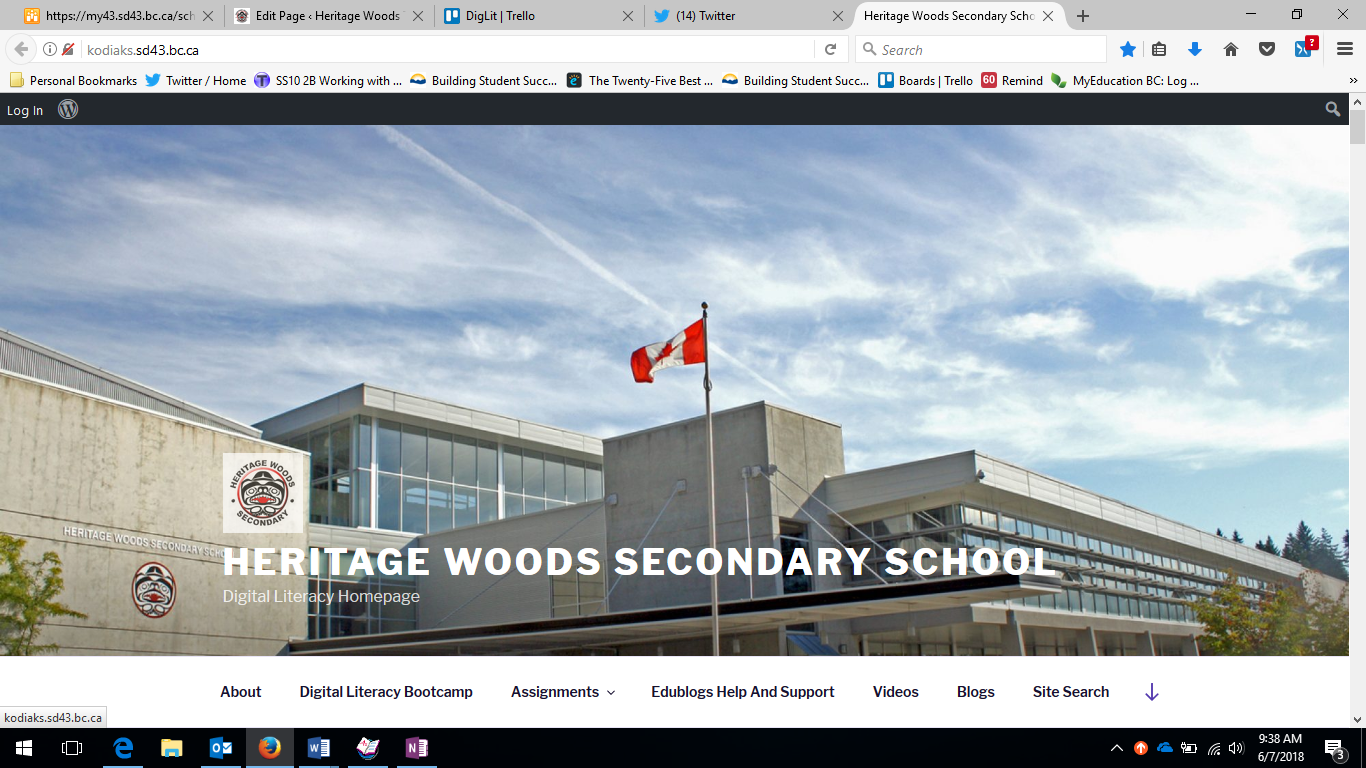 Usernames and PasswordsYour username and password for your blog is different from your school username and password. To login to your blog you need to use your first name and last initial, followed by the year that you entered grade nine.For example, the username for John Smith would be johns2018All of the blogs have been initially set up with a generic username and password. The first thing that you will do after logging in for the first time is to change your password. Ensure that your password is something that you will remember and that you look to change it on a regular basis to keep your account safe. If you ever forget your password see Mr. Aitken or Mr. Castonguay to reset it. Using Your Blog – The DashboardThe Edublogs service that we use to host the student and staff blogs is based on a WordPress platform which is a commonly used platform for both personal and professional blog sites. Everything is based around the ‘Dashboard’ and allows you to customize the appearance of your page as well as the 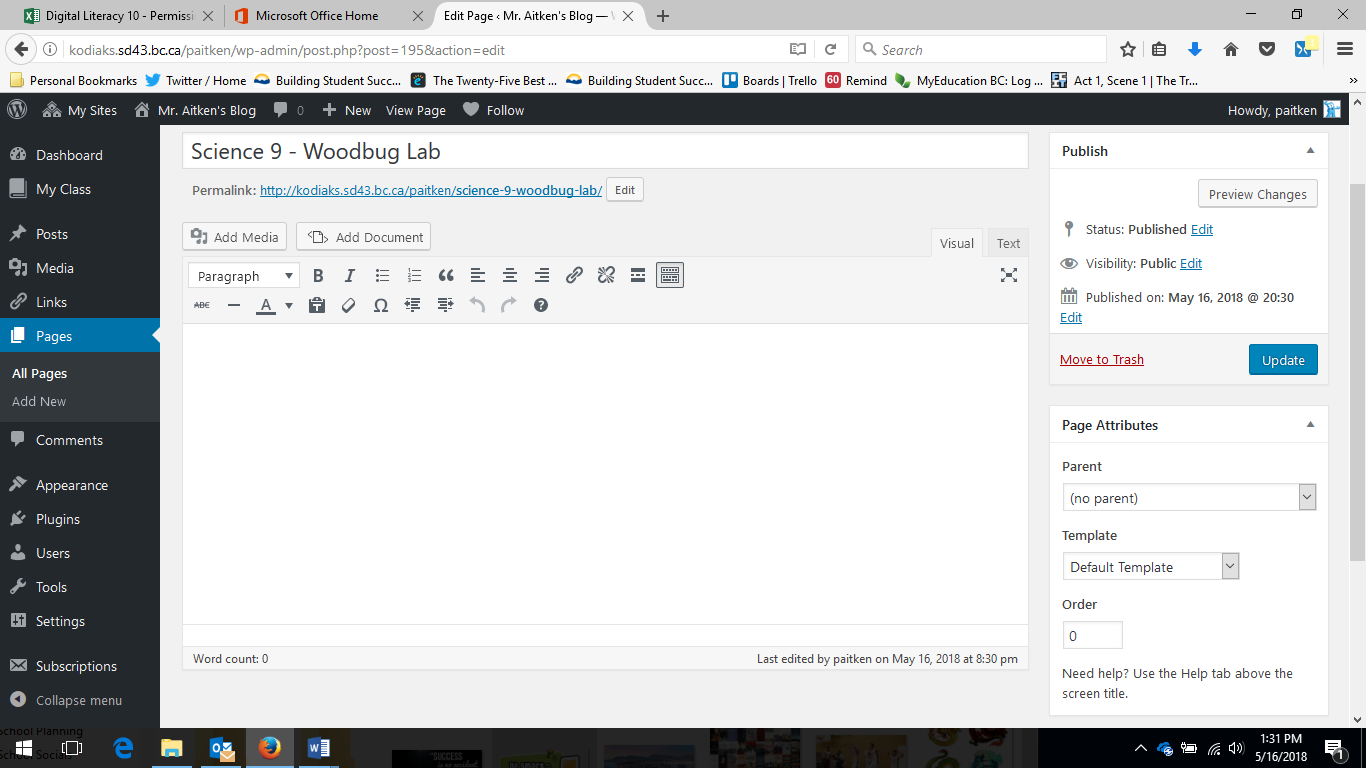 content that is displayed and added by you. While editing the blog, and adding content you will spend a majority of your time on this page – therefore it is advantageous to point out some key features. The page displayed is one that is ready to edit – your actual dashboard will show recent posts in place of the editing feature.Additional Editing FeaturesThere are additional editing features within the editing page. These will allow you to change headings, bold underline and italicize text, add a read more tab (useful for inserting pictures when you have text below) among other things.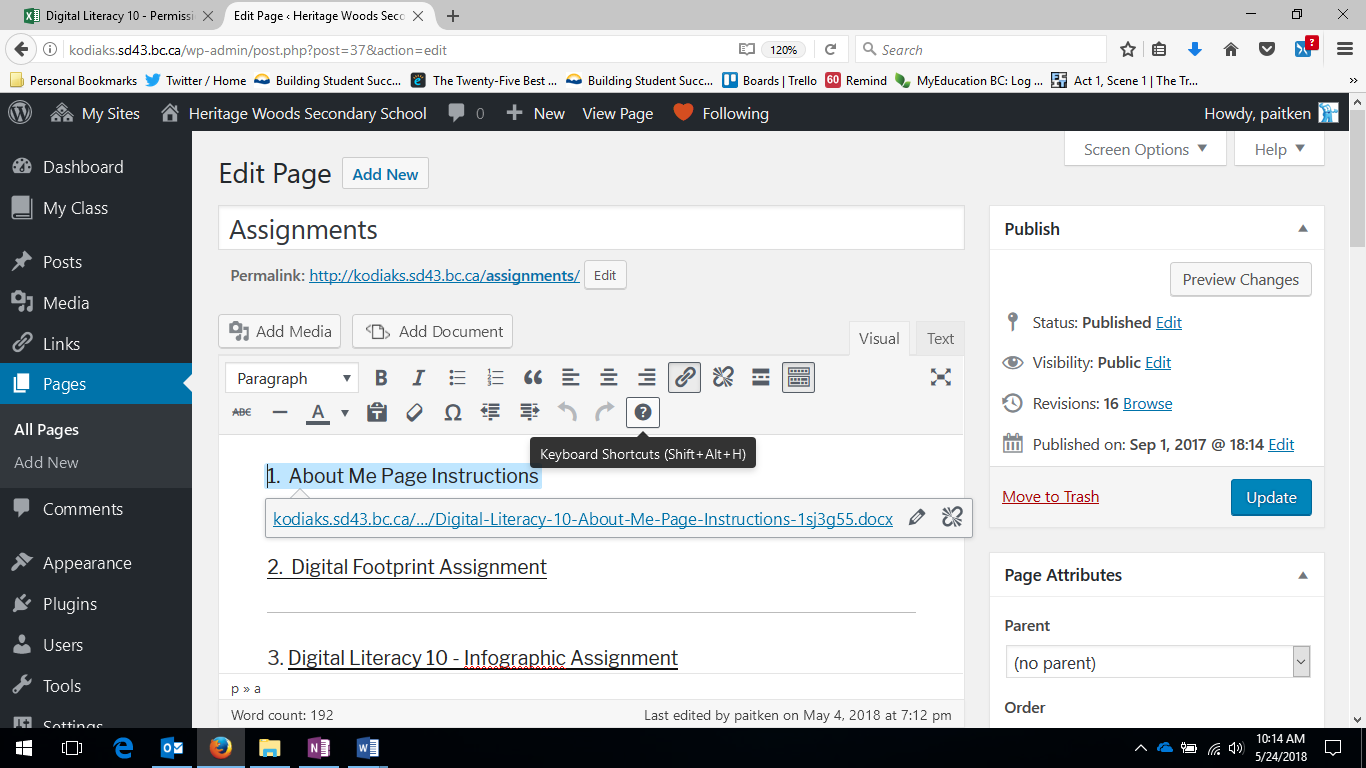 Next Steps - Personalizing Your BlogNow that you have your blog and are up and running you are ready to start making this your own space. You are unique and have varied interests. This can be reflected in your blog. You can change the theme, add images, and modify the overall look of your blog. The first thing that you will need to do is to select a Theme for your blog. Your blog has been established with the default theme in place and in order to make this space yours you should look to change it. 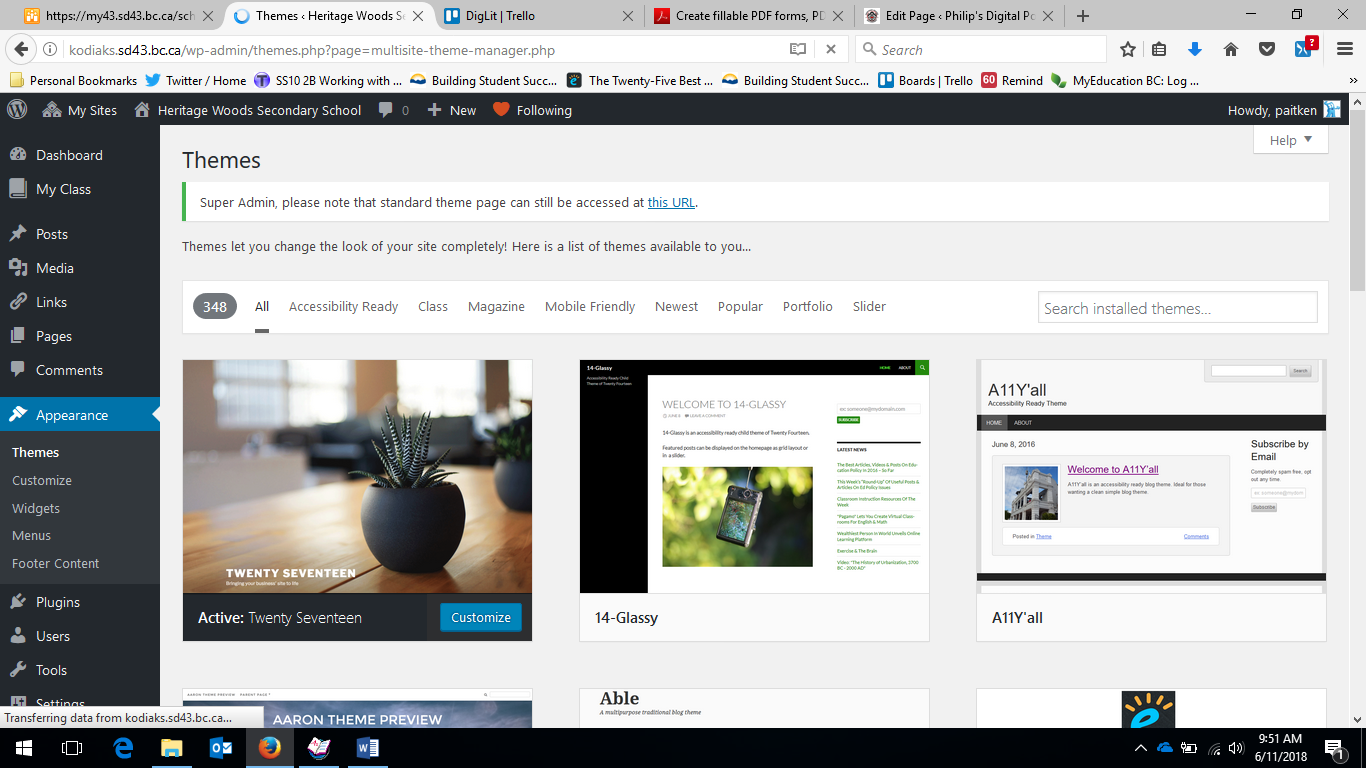 While there are 348 possible themes to choose from there are a number of them that do not work well with establishing a portfolio (Aaron is an example of a theme that does not work). You should make sure that your theme is mobile-friendly and that the menu of your various pages is clearly displayed.You are free to change your theme at any time. If you do elect to change your theme at a later date you may have to alter the header image, menu’s and a few other small things under the Customize tab.Installing Necessary PluginsIn order to post Word Documents and PowerPoints to your Blog you will need to install the appropriate plugin. This allows the programs to work around the user permissions in Office 365. To install the plugin, called Embed Any Document use the following steps.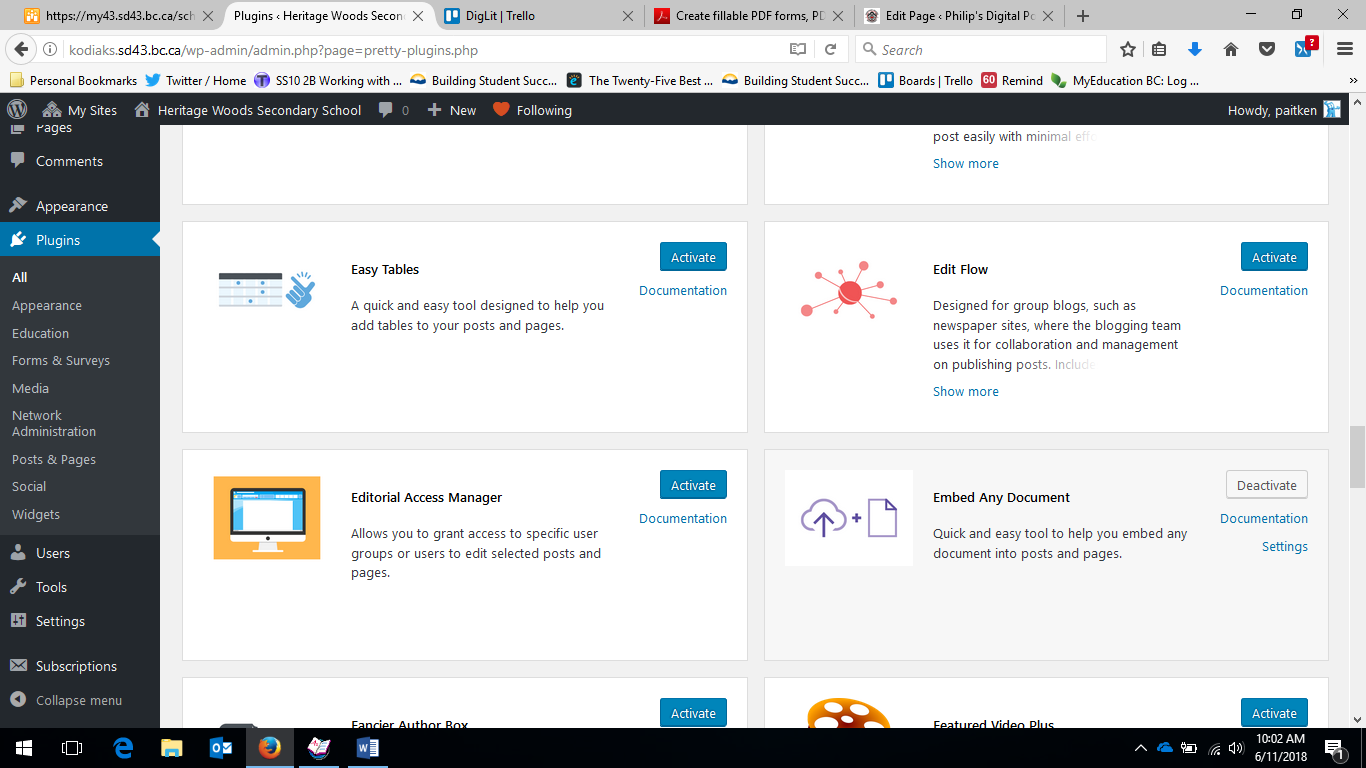 FOR MAC USERSThis plugin only works with Microsoft documents. If you are using Pages, Keynote or Numbers files you will need to export them to the Microsoft equivalent (Word, PowerPoint, or Excel) and save the file to your computer before attempting to upload the document to your blog.You are now ready to complete the first assignment. To see your first Digital Literacy Assignment go to www.kodiaks.sd43.bc.ca/assignments and select the first option – About Me